Aatsitassarsiorluni misissuinissamut aamma aatsitassanik piiaanissamut kisermaassisussaatitaanani annikitsumik aatsitassarsiornissamut akuersissummik qinnuteqaatNB: Qinnuteqaateqaqataasoqarpat ilanngussaq 1 immersorneqassaaq.Aatsitassanut Ikummatissanullu Aqutsisoqarfiup qularnaveeqqusiinissaq piumasaqaatigisinnaavaa – assersuutigalugu aningaaserivimmi qularnaveeqqusiissutitut ilusilimmik – pisinnaatitsissummik pigisaqartup matusinissamut pilersaarummik naammassinninnissaanut.  Sanaartukkanut tunngatillugu kiisalu pisinnaatitsissummik pigisaqartup maskiinaataannut tunngatillugu allilerisoqassappat, Aatsitassanut Ikummatissanullu Aqutsisoqarfiup pisinnaatitsissummik pigisaqartumit annertunerusumik qularnaveeqqusiinissaq piumasaqaatigisinnaavaa.Immersugassaq immersorsimasoq atsiorsimasorlu e-mail-ikkut nassiunneqassaaq uunga mlsa@nanoq.gl imaluunniit allakkatigut uunga Aatsitassanut Ikummatissanullu Aqutsisoqarfik, Postboks 930, 3900 Nuuk. Qinnuteqaatip suliarineqarnissaa, qinnuteqarnermi immersugassaq eqqortumik immersorsimasoq kiisalu qinnuteqarnermut akuersissuteqarnermullu akiliutip akilerneqarsimaneranut uppernarsaat Aatsitassanut Ikummatissanullu Aqutsisoqarfiup tigoreerpagit, aatsaat aallartissaaq.Ilanngussaq 1: Qinnuteqaqataasoqarpat taakkua pillugit paasissutissatNB: Annerpaamik inuit 5-it annikitsumik aatsitassarsiornissamut akuersissummik ataatsimoorlutik qinnuteqarsinnaapput1Qinnuteqartoq pillugu paasissutissatAteq:CPR-normu:     -    CVR-normu:Najugaq:Aqqusernup aqqa aamma nr.:       Peqarpat postboks:      Postnormu aamma illoqarfik:              Oqarasuaat:Oqarasuaat angallattagaq:E-mail:2Sumiiffik kisermaassisussaatitaanani annikitsumik aatsitassarsiornissamut akuersissummi qinnuteqaatigineqartoqKommunimi sorlermi annikitsumik aatsitassarsiorlutit ingerlatanik suliaqarnissaq kissaatiginerlugu krydsiliigit:(Ataasiinnarmik krydsiliigit. Kommunini arlalinni akuersissummik qinnuteqarnissaq kissaatigigukku, kommunimut ataatsimut immersugassaq ataaseq immersussavat) Avannaata Kommunia Kommune Qeqertalik Qeqqata Kommunia Kommuneqarfik Sermersooq Kommune KujalleqAnnikitsumik aatsitassarsiorluni ingerlatat ingerlateqqusaanngillat                                                 sumiiffinni,Aatsitassarsiornissamut kisermaassisussaatitaalluni pisinnaatitsissuteqarfigineqartuni imaluunniit pisinnaatitsissuteqarfigineqalertussani 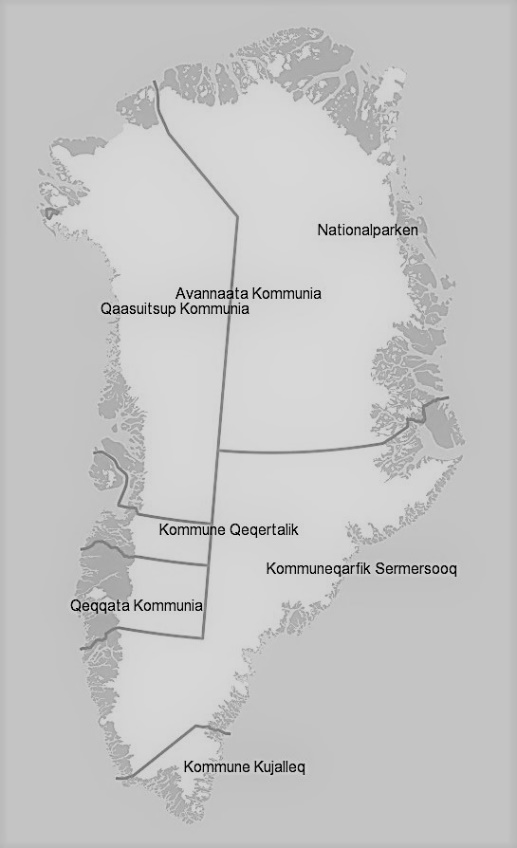 Eqqissisimatitaasuni imaluunniit assigisaanik inissisimasuni  Kommunimi sorlermi annikitsumik aatsitassarsiorlutit ingerlatanik suliaqarnissaq kissaatiginerlugu krydsiliigit:(Ataasiinnarmik krydsiliigit. Kommunini arlalinni akuersissummik qinnuteqarnissaq kissaatigigukku, kommunimut ataatsimut immersugassaq ataaseq immersussavat) Avannaata Kommunia Kommune Qeqertalik Qeqqata Kommunia Kommuneqarfik Sermersooq Kommune KujalleqAnnikitsumik aatsitassarsiorluni ingerlatat ingerlateqqusaanngillat                                                 sumiiffinni,Aatsitassarsiornissamut kisermaassisussaatitaalluni pisinnaatitsissuteqarfigineqartuni imaluunniit pisinnaatitsissuteqarfigineqalertussani Eqqissisimatitaasuni imaluunniit assigisaanik inissisimasuni  3Qinnuteqartumut piumasaqaatit saneqqunneqarsinnaanngitsutQinnuteqartumut piumasaqaatit saneqqunneqarsinnaanngitsutQinnuteqartumut piumasaqaatit saneqqunneqarsinnaanngitsutKisermaassisussaatitaanani annikitsumik aatsitassarsiornissamut akuersissummik tunineqarnissarnut, qinnuteqartutut piumasaqaatit makkua naammassisimassavatit :NamminersorsinnaatitaassaatitNakkutigineqarlutit inissisimassanngilatit, tassa imaappoq tamakkiisumik ilaannaasumilluunniit namminersorsinnaajunnaarsinneqarsimassanngilatitPigisatit atorsinnaassavatit, ilanngullugu akiliisinnaajunnaartutut assigisaanilluunniit inississimassanak Kisermaassisussaatitaanani annikitsumik aatsitassarsiornissamut akuersissummik tunineqarnissarnut, qinnuteqartutut piumasaqaatit makkua naammassisimassavatit :NamminersorsinnaatitaassaatitNakkutigineqarlutit inissisimassanngilatit, tassa imaappoq tamakkiisumik ilaannaasumilluunniit namminersorsinnaajunnaarsinneqarsimassanngilatitPigisatit atorsinnaassavatit, ilanngullugu akiliisinnaajunnaartutut assigisaanilluunniit inississimassanak Kisermaassisussaatitaanani annikitsumik aatsitassarsiornissamut akuersissummik tunineqarnissarnut, qinnuteqartutut piumasaqaatit makkua naammassisimassavatit :NamminersorsinnaatitaassaatitNakkutigineqarlutit inissisimassanngilatit, tassa imaappoq tamakkiisumik ilaannaasumilluunniit namminersorsinnaajunnaarsinneqarsimassanngilatitPigisatit atorsinnaassavatit, ilanngullugu akiliisinnaajunnaartutut assigisaanilluunniit inississimassanak Kisermaassisussaatitaanani annikitsumik aatsitassarsiornissamut akuersissummik tunineqarnissarnut, qinnuteqartutut piumasaqaatit makkua naammassisimassavatit :NamminersorsinnaatitaassaatitNakkutigineqarlutit inissisimassanngilatit, tassa imaappoq tamakkiisumik ilaannaasumilluunniit namminersorsinnaajunnaarsinneqarsimassanngilatitPigisatit atorsinnaassavatit, ilanngullugu akiliisinnaajunnaartutut assigisaanilluunniit inississimassanak Krydsiliigit:    Krydsiliigit:    AapNaamikPiumasaqaatit taakkua tamaasa naammassisimavigit?Piumasaqaatit taakkua tamaasa naammassisimavigit?4Qinnuteqartup Kalaallit Nunaannut atassuteqarnissaa pillugu piumasaqaatQinnuteqartup Kalaallit Nunaannut atassuteqarnissaa pillugu piumasaqaatQinnuteqartup Kalaallit Nunaannut atassuteqarnissaa pillugu piumasaqaatKrydsiliigit:    Krydsiliigit:    Aap NaamikMaannakkorpiaq Kalaallit Nunaanni aalajangersimasumik najugaqarpit aammalu tamakkiisumik akileraartussaatitaallutit?    Maannakkorpiaq Kalaallit Nunaanni aalajangersimasumik najugaqarpit aammalu tamakkiisumik akileraartussaatitaallutit?    Ukiut kingulliit tallimat Kalaallit Nunaanni inuit nalunaarsorsimaffianni nalunaarsorsimasumik najugaqarsimavit?NB!  Aappiuppat, najugarisamut uppernarsaat ilanngunneqassaaq.Ukiut kingulliit tallimat Kalaallit Nunaanni inuit nalunaarsorsimaffianni nalunaarsorsimasumik najugaqarsimavit?NB!  Aappiuppat, najugarisamut uppernarsaat ilanngunneqassaaq.Ukiuni tallimani kingullerni Kalaallit Nunaannut tamakkiisumik akileraartussaatitaasimavit?NB!  Aappiuppat, ukiuni pineqartuni taakkunani ukiumoortumik akileraarutinut naatsorsukkat ilanngutissavatit.Ukiuni tallimani kingullerni Kalaallit Nunaannut tamakkiisumik akileraartussaatitaasimavit?NB!  Aappiuppat, ukiuni pineqartuni taakkunani ukiumoortumik akileraarutinut naatsorsukkat ilanngutissavatit.Immikkoortoq 4-imi apeqqutit tamaasa aappimik akisinnaagukkit, immikkoortoq 5 immersussavatImmikkoortoq 4-imi apeqqutit tamaasa aappimik akisinnaagukkit, immikkoortoq 5 immersussavatImmikkoortoq 4-imi apeqqutit tamaasa aappimik akisinnaagukkit, immikkoortoq 5 immersussavatImmikkoortoq 4-imi apeqqutit tamaasa aappimik akisinnaagukkit, immikkoortoq 5 immersussavat5Atassuteqarnissamut piumasaqaatit saneqqunnissaat pillugu qinnuteqaatAtassuteqarnissamut piumasaqaatit saneqqunnissaat pillugu qinnuteqaatAtassuteqarnissamut piumasaqaatit saneqqunnissaat pillugu qinnuteqaatQinnuteqartup atassuteqarnissamut piumasaqaatit immikkoortoq 4-imi taaneqartut tamaasa naammassisimanngippagit, qinnuteqartup Kalaallit Nunaannut annertuumik atassuteqarneranut, aammalu assersuutigalugu ilinniarnini assigisaaluunniit pissutigalugit taamaallaat Kalaallit Nunaata avataani najugaqarallarsimasoq akileraartussaatitaagallarsimasorlu tunngavilersuutit aamma uppernarsaatit ilanngunneqassapput. Qinnuteqartup atassuteqarnissamut piumasaqaatit immikkoortoq 4-imi taaneqartut tamaasa naammassisimanngippagit, qinnuteqartup Kalaallit Nunaannut annertuumik atassuteqarneranut, aammalu assersuutigalugu ilinniarnini assigisaaluunniit pissutigalugit taamaallaat Kalaallit Nunaata avataani najugaqarallarsimasoq akileraartussaatitaagallarsimasorlu tunngavilersuutit aamma uppernarsaatit ilanngunneqassapput. Qinnuteqartup atassuteqarnissamut piumasaqaatit immikkoortoq 4-imi taaneqartut tamaasa naammassisimanngippagit, qinnuteqartup Kalaallit Nunaannut annertuumik atassuteqarneranut, aammalu assersuutigalugu ilinniarnini assigisaaluunniit pissutigalugit taamaallaat Kalaallit Nunaata avataani najugaqarallarsimasoq akileraartussaatitaagallarsimasorlu tunngavilersuutit aamma uppernarsaatit ilanngunneqassapput. Qinnuteqartup atassuteqarnissamut piumasaqaatit immikkoortoq 4-imi taaneqartut tamaasa naammassisimanngippagit, qinnuteqartup Kalaallit Nunaannut annertuumik atassuteqarneranut, aammalu assersuutigalugu ilinniarnini assigisaaluunniit pissutigalugit taamaallaat Kalaallit Nunaata avataani najugaqarallarsimasoq akileraartussaatitaagallarsimasorlu tunngavilersuutit aamma uppernarsaatit ilanngunneqassapput. Krydsiliigit:    Krydsiliigit:    Aap NaamikAtassuteqarnissamut piumasaqaatit saneqqunneqarnissaasa qinnuteqaatiginissaa kissaatigaajuk?NB!  Aappiuppat, tamatumunnga uppernarsaat ilanngunneqassaaq kiisalu tunngavilersuutit matuma kinguliani allaffissami allanneqassallutik  (annerpaamik naqinnerit 500-it):Atassuteqarnissamut piumasaqaatit saneqqunneqarnissaasa qinnuteqaatiginissaa kissaatigaajuk?NB!  Aappiuppat, tamatumunnga uppernarsaat ilanngunneqassaaq kiisalu tunngavilersuutit matuma kinguliani allaffissami allanneqassallutik  (annerpaamik naqinnerit 500-it):     123456789101234567891012345678910123456789101234567891012345678910123456789101234567891012345678910123456789101234567891012345678910123456789101234567891012345678910123456789101234567891012345678910123456789101234567891012345678910123456789101234567891012345678910123456789101234567891012345678910123456789101234567891012345678910123456789101234567891012345678910123456789101234567891012345678910123456789101234567891012345678910123456789101234567891012345678910123456789101234567891012345678910123456789101234567891012345678910123456789101234567891012345678910     123456789101234567891012345678910123456789101234567891012345678910123456789101234567891012345678910123456789101234567891012345678910123456789101234567891012345678910123456789101234567891012345678910123456789101234567891012345678910123456789101234567891012345678910123456789101234567891012345678910123456789101234567891012345678910123456789101234567891012345678910123456789101234567891012345678910123456789101234567891012345678910123456789101234567891012345678910123456789101234567891012345678910123456789101234567891012345678910123456789101234567891012345678910     123456789101234567891012345678910123456789101234567891012345678910123456789101234567891012345678910123456789101234567891012345678910123456789101234567891012345678910123456789101234567891012345678910123456789101234567891012345678910123456789101234567891012345678910123456789101234567891012345678910123456789101234567891012345678910123456789101234567891012345678910123456789101234567891012345678910123456789101234567891012345678910123456789101234567891012345678910123456789101234567891012345678910123456789101234567891012345678910123456789101234567891012345678910     1234567891012345678910123456789101234567891012345678910123456789101234567891012345678910123456789101234567891012345678910123456789101234567891012345678910123456789101234567891012345678910123456789101234567891012345678910123456789101234567891012345678910123456789101234567891012345678910123456789101234567891012345678910123456789101234567891012345678910123456789101234567891012345678910123456789101234567891012345678910123456789101234567891012345678910123456789101234567891012345678910123456789101234567891012345678910123456789101234567891012345678910123456789106Qinnuteqartup sumiiffimmi akuersissuteqarfissatut qinnuteqaatigineqartumi aatsitassarsiorluni misissuinermini siunnerfiiAatsitassat suut katersornissaat/piiarnissaat naatsorsuutiginerlugu nassuiaruk (annerpaamik titarnerit 10-it):    Aatsitassat suut katersornissaat/piiarnissaat naatsorsuutiginerlugu nassuiaruk (annerpaamik titarnerit 10-it):         1234567891012345678910123456789101234567891012345678910123456789101234567891012345678910123456789101234567891012345678910123456789101234567891012345678910123456789101234567891012345678910123456789101234567891012345678910     12345678910123456789101234567891012345678910123456789101234567891012345678910123456789101234567891012345678910123456789101234567891012345678910123456789101234567891012345678910123456789101234567891012345678910123456789107Atortunik atuinissaqAtortunik atuinissaqAtortunik atuinissaqKisermaassisussaatitaanani annikitsumik aatsitassarsiornissamut akuersissutip ataani taamaallaat atortut tigummiaannartakkat aammalu motooreqanngitsut kisimik atoqqusaapput. Taamaattoq immikkut ittumik akuersissuteqarneq malillugu atortunik tigummiaannartakkanik motoorilinnik atuinissaq anguneqarsinnaavoq.Kisermaassisussaatitaanani annikitsumik aatsitassarsiornissamut akuersissutip ataani taamaallaat atortut tigummiaannartakkat aammalu motooreqanngitsut kisimik atoqqusaapput. Taamaattoq immikkut ittumik akuersissuteqarneq malillugu atortunik tigummiaannartakkanik motoorilinnik atuinissaq anguneqarsinnaavoq.Kisermaassisussaatitaanani annikitsumik aatsitassarsiornissamut akuersissutip ataani taamaallaat atortut tigummiaannartakkat aammalu motooreqanngitsut kisimik atoqqusaapput. Taamaattoq immikkut ittumik akuersissuteqarneq malillugu atortunik tigummiaannartakkanik motoorilinnik atuinissaq anguneqarsinnaavoq.Kisermaassisussaatitaanani annikitsumik aatsitassarsiornissamut akuersissutip ataani taamaallaat atortut tigummiaannartakkat aammalu motooreqanngitsut kisimik atoqqusaapput. Taamaattoq immikkut ittumik akuersissuteqarneq malillugu atortunik tigummiaannartakkanik motoorilinnik atuinissaq anguneqarsinnaavoq.Krydsiliigit:    Krydsiliigit:    Aap NaamikAtortunik tigummiaannartakkanik motoorilinnik atuinissaq kissaatigaajuk?
Aappiuppat, immikkoortoq 9, 10 aamma 11 immersussavatitAtortunik tigummiaannartakkanik motoorilinnik atuinissaq kissaatigaajuk?
Aappiuppat, immikkoortoq 9, 10 aamma 11 immersussavatit8Qinnuteqarnermut tunniussinermullu akiliummut akiliineqKisermaassisussaatitaanani annikitsumik aatsitassarsiornissamut akuersissummut qinnuteqarnermut tunniussinermullu akiliut tassaavoq DKK 500,-Aningaasat taakkua Aatsitassanut Ikummatissanullu Aqutsisoqarfiup Grønlandsbanken-imi aningaaserivimmi kontuanut ikineqassapput:  
Reg. nr. 6471, konto nr. 1000486NB! Aningaasanut akilerneqartunut uppernarsaat qinnuteqaammut matumunnga ilanngunneqassaaq.Kisermaassisussaatitaanani annikitsumik aatsitassarsiornissamut akuersissummut qinnuteqarnermut tunniussinermullu akiliut tassaavoq DKK 500,-Aningaasat taakkua Aatsitassanut Ikummatissanullu Aqutsisoqarfiup Grønlandsbanken-imi aningaaserivimmi kontuanut ikineqassapput:  
Reg. nr. 6471, konto nr. 1000486NB! Aningaasanut akilerneqartunut uppernarsaat qinnuteqaammut matumunnga ilanngunneqassaaq.9Piiaanissamut pilersaarut Immikkoortoq 7-imi atortut tigummiaannartakkat motoorillit atorneqarnissaat pillugu ”Naamik” krydsilersimagukku, immikkoortoq 9 manna immersortariaqanngilatNunap assingani takutiguk sumi aatsitassanik katersiniarnerlutit/piiaaniarnerlutit aammalu sumiiffiit erseqqinnerusumik nassuiarsinnaavatit. (annerpaamik titarnerit qulit):Nunap assingata najoqqutassap ilanngunnissaa eqqaamassavat.Nunap assingani takutiguk sumi aatsitassanik katersiniarnerlutit/piiaaniarnerlutit aammalu sumiiffiit erseqqinnerusumik nassuiarsinnaavatit. (annerpaamik titarnerit qulit):Nunap assingata najoqqutassap ilanngunnissaa eqqaamassavat.NB! Husk at vedlægge kortmateriale som viser de planlagte områder hvor du forventer at indsamle/bryde mineraler!NB! Husk at vedlægge kortmateriale som viser de planlagte områder hvor du forventer at indsamle/bryde mineraler!Aatsitassanik qanoq katersiniarnerlutit/piiaaniarnerlutit nassuiaruk, ilanngullugu sakkut suut atorniarnerlugit (annerpaamik titarnerit 10-it):Aatsitassanik qanoq katersiniarnerlutit/piiaaniarnerlutit nassuiaruk, ilanngullugu sakkut suut atorniarnerlugit (annerpaamik titarnerit 10-it):Aatsitassat qanoq aamma sumi suliareqqinniarnerlugit nassuiaruk. Aatsitassat assigiinngitsut arlallit suliareqqinnissaat pilersaarutigigukku, nassuiaatitit aatsitassanut taakkununnga tamanut immikkut aggulunneqassapput (annerpaamik titarnerit 10-it):Aatsitassat qanoq aamma sumi suliareqqinniarnerlugit nassuiaruk. Aatsitassat assigiinngitsut arlallit suliareqqinnissaat pilersaarutigigukku, nassuiaatitit aatsitassanut taakkununnga tamanut immikkut aggulunneqassapput (annerpaamik titarnerit 10-it):Aatsitassanik avammut annissuinissaq kissaatigigukku, avammut nioqquteqarnissamut akuersissummik qinnuteqassaatit.Aatsitassanik avammut annissuinissaq kissaatigigukku, avammut nioqquteqarnissamut akuersissummik qinnuteqassaatit.10Upalungaarsimanermut pilersaarutImmikkoortoq 7-imi atortut tigummiaannartakkat motoorillit atorneqarnissaat pillugu ”Naamik” krydsilersimagukku, immikkoortoq 10 manna immersortariaqanngilat Ingerlatassat ingerlanneqarnerisa qanoq isumannaallisaanikkut, peqqinnissakkut avatangiisitigullu isumannaatsumik ingerlanneqarnissaat pilersaarutigineqarnersoq nassuiaruk:(Ajutoortoqarnerani, silarlulernerani, tassanngaannaq napparsimasoqalernerani il.il. qanoq iliortarnissaq eqqarsaatigaajuk. Isumannaallisaanermi iliuusissat – isumannaallisaanermut atortut, attaveqaqatigiinnermi atortut, ikiueqqaarnissamut atortut il.il. suut atorniarpigit)Ingerlatassat ingerlanneqarnerisa qanoq isumannaallisaanikkut, peqqinnissakkut avatangiisitigullu isumannaatsumik ingerlanneqarnissaat pilersaarutigineqarnersoq nassuiaruk:(Ajutoortoqarnerani, silarlulernerani, tassanngaannaq napparsimasoqalernerani il.il. qanoq iliortarnissaq eqqarsaatigaajuk. Isumannaallisaanermi iliuusissat – isumannaallisaanermut atortut, attaveqaqatigiinnermi atortut, ikiueqqaarnissamut atortut il.il. suut atorniarpigit)11Matusinissamut pilersaarutImmikkoortoq 7-imi atortut tigummiaannartakkat motoorillit atorneqarnissaat pillugu ”Naamik” krydsilersimagukku, immikkoortoq 11 manna immersortariaqanngilat Aallaaviatigut sumiiffiit kalluarneqartut sapinngisamik annertunerpaamik iluarseqqinneqassapput aammalu pissusissamisuunngitsut tamarmik sumiiffimmut assartorneqarsimasut aamma/imaluunniit ingerlatanut atatillugu sananeqarsimasut, ingerlatat naammassineranni sumiiffimmit peerneqassapput.Ingerlatap/ingerlatat unitsinneqarneranni sumiiffimmi iluarseeqqinnissaq qanoq pilersaarutiginerlugu nassuiaruk:(Eqqagassat il.il. qanoq peerniarpigit)Matusinissamut pilersaarut ilanngussatut ilanngunneqarsinnaavoqAallaaviatigut sumiiffiit kalluarneqartut sapinngisamik annertunerpaamik iluarseqqinneqassapput aammalu pissusissamisuunngitsut tamarmik sumiiffimmut assartorneqarsimasut aamma/imaluunniit ingerlatanut atatillugu sananeqarsimasut, ingerlatat naammassineranni sumiiffimmit peerneqassapput.Ingerlatap/ingerlatat unitsinneqarneranni sumiiffimmi iluarseeqqinnissaq qanoq pilersaarutiginerlugu nassuiaruk:(Eqqagassat il.il. qanoq peerniarpigit)Matusinissamut pilersaarut ilanngussatut ilanngunneqarsinnaavoq12Misissugassanut allattuiffikMisissugassanut allattuiffikMisissugassanut allattuiffikAap NaamikAappiuppat, immersugassaq immersoruk imaluunniit Aatsitassanut Ikummatissanullu Aqutsisoqarfik attavigiuk:Illit/ilissi biilinik atuiniarpisi?Biilinik atuinissamut akuersissummik qinnuteqaatIllit/ilissi aqqusinniorniarpisi imaluunniit biilit aqqutaannik pilersitsiniarpisi?Biilit aqqutaannik imaluunniit aqqusinermik pilersitsinissamut qinnuteqaatIllit/ilissi illuliorniarpisi?Aatsitassanik annikitsumik aatsitassarsiorluni piiaanermut atugassanut illutassanut illuliornissamut akuersissummik qinnuteqaatIllit/ilissi kuuit imaluunniit tatsit/imermik immersimasut allanngortinniarpisigit?Kuuit aamma tatsit/imermik immersimasut allanngortinnissaannut akuersissummik qinnuteqaatIllit/ilissi ikummatissaasiviliorniarpisi?Annikitsumik aatsitassarsiornermut ikummatissaasivimmut qinnuteqaatIllit/ilissi qaartiterutissanik atuiniarpisi?Qaartiterutissanik atuinissaq pillugu qinnuteqaatIllit/ilissi talittarfiliorniarpisi imaluunniit puttasuliorniarpisi?Talittarfiliornissamut/puttasuliornissamut akuersissummik qinnuteqaatQinnuteqarnermi immersugassap atsiorneqarnerani Aatsitassanut Ikummatissanullu Aqutsisoqarfiup qinnuteqaatip matuma oqartussani suliarineqarneranut atatillugu uannut tunngasut paasissutissat attuumassuteqartut pisariaqartullu piniarsinnaagai suliarisinnaagaalu, matumuuna akueraara. Inuk pillugu paasissutissat amerlanertigut katersorneqartartut suliarineqartartullu tassaapput kinaassutsimut paasissutissat aammalu qinnuteqartup aatsitassanut suliassaqarfiup iluani ilaalu ilanngullugit siusinnerusukkut misilittagai pillugit paasissutissat.Ilisimavara inuk pillugu paasissutissanut inatsimmi kapitali 8-10 malillugit ilaatigut makkuninnga pisinnaatitaaffeqarlunga:Uanga pillunga inummut paasissutissat katersorneqartut pillugit ilisimatinneqarnissamut pisinnaatitaallunga.Inummut paasissutissani uanga pillunga suliarineqartuni paasinninnissaq pillugu qinnuiginnissinnaatitaallunga.Uanga pillunga inummut paasissutissanik suliarinninnerup pinissaanut akerliliisinnaatitaallunga.  Uanga pillunga inummut paasissutissat eqqunngitsut imaluunniit paatsuungatitsisut imaluunniit allatut inatsisinut atuuttumut naapertuutinngitsumik suliarineqartut pillugit iluarsiinissaq imaluunniit peertinnissaat piumasarisinnaatitaallugu aammalu allat paasissutissanik taakkuninnga tigusaqarsimasut tamanna pillugu ilisimatinneqassasut piumasarisinnaatitaallugu.Akuersinerup matuma tunuartinnissaanut pisinnaatitaallunga. Uanga pillunga inummut paasissutissanik suliarinninnerup Datatilsynet-mut naammagittaalliutiginissaanut pisinnaatitaallunga.Qinnuteqarnermi immersugassap atsiorneqarnerani Aatsitassanut Ikummatissanullu Aqutsisoqarfiup qinnuteqaatip matuma oqartussani suliarineqarneranut atatillugu uannut tunngasut paasissutissat attuumassuteqartut pisariaqartullu piniarsinnaagai suliarisinnaagaalu, matumuuna akueraara. Inuk pillugu paasissutissat amerlanertigut katersorneqartartut suliarineqartartullu tassaapput kinaassutsimut paasissutissat aammalu qinnuteqartup aatsitassanut suliassaqarfiup iluani ilaalu ilanngullugit siusinnerusukkut misilittagai pillugit paasissutissat.Ilisimavara inuk pillugu paasissutissanut inatsimmi kapitali 8-10 malillugit ilaatigut makkuninnga pisinnaatitaaffeqarlunga:Uanga pillunga inummut paasissutissat katersorneqartut pillugit ilisimatinneqarnissamut pisinnaatitaallunga.Inummut paasissutissani uanga pillunga suliarineqartuni paasinninnissaq pillugu qinnuiginnissinnaatitaallunga.Uanga pillunga inummut paasissutissanik suliarinninnerup pinissaanut akerliliisinnaatitaallunga.  Uanga pillunga inummut paasissutissat eqqunngitsut imaluunniit paatsuungatitsisut imaluunniit allatut inatsisinut atuuttumut naapertuutinngitsumik suliarineqartut pillugit iluarsiinissaq imaluunniit peertinnissaat piumasarisinnaatitaallugu aammalu allat paasissutissanik taakkuninnga tigusaqarsimasut tamanna pillugu ilisimatinneqassasut piumasarisinnaatitaallugu.Akuersinerup matuma tunuartinnissaanut pisinnaatitaallunga. Uanga pillunga inummut paasissutissanik suliarinninnerup Datatilsynet-mut naammagittaalliutiginissaanut pisinnaatitaallunga.Qinnuteqarnermi immersugassap atsiorneqarnerani Aatsitassanut Ikummatissanullu Aqutsisoqarfiup qinnuteqaatip matuma oqartussani suliarineqarneranut atatillugu uannut tunngasut paasissutissat attuumassuteqartut pisariaqartullu piniarsinnaagai suliarisinnaagaalu, matumuuna akueraara. Inuk pillugu paasissutissat amerlanertigut katersorneqartartut suliarineqartartullu tassaapput kinaassutsimut paasissutissat aammalu qinnuteqartup aatsitassanut suliassaqarfiup iluani ilaalu ilanngullugit siusinnerusukkut misilittagai pillugit paasissutissat.Ilisimavara inuk pillugu paasissutissanut inatsimmi kapitali 8-10 malillugit ilaatigut makkuninnga pisinnaatitaaffeqarlunga:Uanga pillunga inummut paasissutissat katersorneqartut pillugit ilisimatinneqarnissamut pisinnaatitaallunga.Inummut paasissutissani uanga pillunga suliarineqartuni paasinninnissaq pillugu qinnuiginnissinnaatitaallunga.Uanga pillunga inummut paasissutissanik suliarinninnerup pinissaanut akerliliisinnaatitaallunga.  Uanga pillunga inummut paasissutissat eqqunngitsut imaluunniit paatsuungatitsisut imaluunniit allatut inatsisinut atuuttumut naapertuutinngitsumik suliarineqartut pillugit iluarsiinissaq imaluunniit peertinnissaat piumasarisinnaatitaallugu aammalu allat paasissutissanik taakkuninnga tigusaqarsimasut tamanna pillugu ilisimatinneqassasut piumasarisinnaatitaallugu.Akuersinerup matuma tunuartinnissaanut pisinnaatitaallunga. Uanga pillunga inummut paasissutissanik suliarinninnerup Datatilsynet-mut naammagittaalliutiginissaanut pisinnaatitaallunga.Ulloq:Atsiorneq:Qinnuteqartoq nr. 2 pillugu paasissutissatQinnuteqartoq nr. 2 pillugu paasissutissatAteq:CPR-normu:     -    CVR-normu:Najugaq:Aqqusernup aqqa aamma nr.:       Peqarpat postboks:      Postnormu aamma illoqarfik:              Oqarasuaat:Oqarasuaat angallattagaq:E-mail:Qinnuteqarnermi immersugassap atsiorneqarnerani Aatsitassanut Ikummatissanullu Aqutsisoqarfiup qinnuteqaatip matuma oqartussani suliarineqarneranut atatillugu uannut tunngasut paasissutissat attuumassuteqartut pisariaqartullu piniarsinnaagai suliarisinnaagaalu, matumuuna akueraara. Inuk pillugu paasissutissat amerlanertigut katersorneqartartut suliarineqartartullu tassaapput kinaassutsimut paasissutissat aammalu qinnuteqartup aatsitassanut suliassaqarfiup iluani ilaalu ilanngullugit siusinnerusukkut misilittagai pillugit paasissutissat.Ilisimavara inuk pillugu paasissutissanut inatsimmi kapitali 8-10 malillugit ilaatigut makkuninnga pisinnaatitaaffeqarlunga:Uanga pillunga inummut paasissutissat katersorneqartut pillugit ilisimatinneqarnissamut pisinnaatitaallunga.Inummut paasissutissani uanga pillunga suliarineqartuni paasinninnissaq pillugu qinnuiginnissinnaatitaallunga.Uanga pillunga inummut paasissutissanik suliarinninnerup pinissaanut akerliliisinnaatitaallunga.  Uanga pillunga inummut paasissutissat eqqunngitsut imaluunniit paatsuungatitsisut imaluunniit allatut inatsisinut atuuttumut naapertuutinngitsumik suliarineqartut pillugit iluarsiinissaq imaluunniit peertinnissaat piumasarisinnaatitaallugu aammalu allat paasissutissanik taakkuninnga tigusaqarsimasut tamanna pillugu ilisimatinneqassasut piumasarisinnaatitaallugu.Akuersinerup matuma tunuartinnissaanut pisinnaatitaallunga. Uanga pillunga inummut paasissutissanik suliarinninnerup Datatilsynet-mut naammagittaalliutiginissaanut pisinnaatitaallunga.Qinnuteqarnermi immersugassap atsiorneqarnerani Aatsitassanut Ikummatissanullu Aqutsisoqarfiup qinnuteqaatip matuma oqartussani suliarineqarneranut atatillugu uannut tunngasut paasissutissat attuumassuteqartut pisariaqartullu piniarsinnaagai suliarisinnaagaalu, matumuuna akueraara. Inuk pillugu paasissutissat amerlanertigut katersorneqartartut suliarineqartartullu tassaapput kinaassutsimut paasissutissat aammalu qinnuteqartup aatsitassanut suliassaqarfiup iluani ilaalu ilanngullugit siusinnerusukkut misilittagai pillugit paasissutissat.Ilisimavara inuk pillugu paasissutissanut inatsimmi kapitali 8-10 malillugit ilaatigut makkuninnga pisinnaatitaaffeqarlunga:Uanga pillunga inummut paasissutissat katersorneqartut pillugit ilisimatinneqarnissamut pisinnaatitaallunga.Inummut paasissutissani uanga pillunga suliarineqartuni paasinninnissaq pillugu qinnuiginnissinnaatitaallunga.Uanga pillunga inummut paasissutissanik suliarinninnerup pinissaanut akerliliisinnaatitaallunga.  Uanga pillunga inummut paasissutissat eqqunngitsut imaluunniit paatsuungatitsisut imaluunniit allatut inatsisinut atuuttumut naapertuutinngitsumik suliarineqartut pillugit iluarsiinissaq imaluunniit peertinnissaat piumasarisinnaatitaallugu aammalu allat paasissutissanik taakkuninnga tigusaqarsimasut tamanna pillugu ilisimatinneqassasut piumasarisinnaatitaallugu.Akuersinerup matuma tunuartinnissaanut pisinnaatitaallunga. Uanga pillunga inummut paasissutissanik suliarinninnerup Datatilsynet-mut naammagittaalliutiginissaanut pisinnaatitaallunga.Qinnuteqarnermi immersugassap atsiorneqarnerani Aatsitassanut Ikummatissanullu Aqutsisoqarfiup qinnuteqaatip matuma oqartussani suliarineqarneranut atatillugu uannut tunngasut paasissutissat attuumassuteqartut pisariaqartullu piniarsinnaagai suliarisinnaagaalu, matumuuna akueraara. Inuk pillugu paasissutissat amerlanertigut katersorneqartartut suliarineqartartullu tassaapput kinaassutsimut paasissutissat aammalu qinnuteqartup aatsitassanut suliassaqarfiup iluani ilaalu ilanngullugit siusinnerusukkut misilittagai pillugit paasissutissat.Ilisimavara inuk pillugu paasissutissanut inatsimmi kapitali 8-10 malillugit ilaatigut makkuninnga pisinnaatitaaffeqarlunga:Uanga pillunga inummut paasissutissat katersorneqartut pillugit ilisimatinneqarnissamut pisinnaatitaallunga.Inummut paasissutissani uanga pillunga suliarineqartuni paasinninnissaq pillugu qinnuiginnissinnaatitaallunga.Uanga pillunga inummut paasissutissanik suliarinninnerup pinissaanut akerliliisinnaatitaallunga.  Uanga pillunga inummut paasissutissat eqqunngitsut imaluunniit paatsuungatitsisut imaluunniit allatut inatsisinut atuuttumut naapertuutinngitsumik suliarineqartut pillugit iluarsiinissaq imaluunniit peertinnissaat piumasarisinnaatitaallugu aammalu allat paasissutissanik taakkuninnga tigusaqarsimasut tamanna pillugu ilisimatinneqassasut piumasarisinnaatitaallugu.Akuersinerup matuma tunuartinnissaanut pisinnaatitaallunga. Uanga pillunga inummut paasissutissanik suliarinninnerup Datatilsynet-mut naammagittaalliutiginissaanut pisinnaatitaallunga.Qinnuteqarnermi immersugassap atsiorneqarnerani Aatsitassanut Ikummatissanullu Aqutsisoqarfiup qinnuteqaatip matuma oqartussani suliarineqarneranut atatillugu uannut tunngasut paasissutissat attuumassuteqartut pisariaqartullu piniarsinnaagai suliarisinnaagaalu, matumuuna akueraara. Inuk pillugu paasissutissat amerlanertigut katersorneqartartut suliarineqartartullu tassaapput kinaassutsimut paasissutissat aammalu qinnuteqartup aatsitassanut suliassaqarfiup iluani ilaalu ilanngullugit siusinnerusukkut misilittagai pillugit paasissutissat.Ilisimavara inuk pillugu paasissutissanut inatsimmi kapitali 8-10 malillugit ilaatigut makkuninnga pisinnaatitaaffeqarlunga:Uanga pillunga inummut paasissutissat katersorneqartut pillugit ilisimatinneqarnissamut pisinnaatitaallunga.Inummut paasissutissani uanga pillunga suliarineqartuni paasinninnissaq pillugu qinnuiginnissinnaatitaallunga.Uanga pillunga inummut paasissutissanik suliarinninnerup pinissaanut akerliliisinnaatitaallunga.  Uanga pillunga inummut paasissutissat eqqunngitsut imaluunniit paatsuungatitsisut imaluunniit allatut inatsisinut atuuttumut naapertuutinngitsumik suliarineqartut pillugit iluarsiinissaq imaluunniit peertinnissaat piumasarisinnaatitaallugu aammalu allat paasissutissanik taakkuninnga tigusaqarsimasut tamanna pillugu ilisimatinneqassasut piumasarisinnaatitaallugu.Akuersinerup matuma tunuartinnissaanut pisinnaatitaallunga. Uanga pillunga inummut paasissutissanik suliarinninnerup Datatilsynet-mut naammagittaalliutiginissaanut pisinnaatitaallunga.Qinnuteqarnermi immersugassap atsiorneqarnerani Aatsitassanut Ikummatissanullu Aqutsisoqarfiup qinnuteqaatip matuma oqartussani suliarineqarneranut atatillugu uannut tunngasut paasissutissat attuumassuteqartut pisariaqartullu piniarsinnaagai suliarisinnaagaalu, matumuuna akueraara. Inuk pillugu paasissutissat amerlanertigut katersorneqartartut suliarineqartartullu tassaapput kinaassutsimut paasissutissat aammalu qinnuteqartup aatsitassanut suliassaqarfiup iluani ilaalu ilanngullugit siusinnerusukkut misilittagai pillugit paasissutissat.Ilisimavara inuk pillugu paasissutissanut inatsimmi kapitali 8-10 malillugit ilaatigut makkuninnga pisinnaatitaaffeqarlunga:Uanga pillunga inummut paasissutissat katersorneqartut pillugit ilisimatinneqarnissamut pisinnaatitaallunga.Inummut paasissutissani uanga pillunga suliarineqartuni paasinninnissaq pillugu qinnuiginnissinnaatitaallunga.Uanga pillunga inummut paasissutissanik suliarinninnerup pinissaanut akerliliisinnaatitaallunga.  Uanga pillunga inummut paasissutissat eqqunngitsut imaluunniit paatsuungatitsisut imaluunniit allatut inatsisinut atuuttumut naapertuutinngitsumik suliarineqartut pillugit iluarsiinissaq imaluunniit peertinnissaat piumasarisinnaatitaallugu aammalu allat paasissutissanik taakkuninnga tigusaqarsimasut tamanna pillugu ilisimatinneqassasut piumasarisinnaatitaallugu.Akuersinerup matuma tunuartinnissaanut pisinnaatitaallunga. Uanga pillunga inummut paasissutissanik suliarinninnerup Datatilsynet-mut naammagittaalliutiginissaanut pisinnaatitaallunga.Qinnuteqarnermi immersugassap atsiorneqarnerani Aatsitassanut Ikummatissanullu Aqutsisoqarfiup qinnuteqaatip matuma oqartussani suliarineqarneranut atatillugu uannut tunngasut paasissutissat attuumassuteqartut pisariaqartullu piniarsinnaagai suliarisinnaagaalu, matumuuna akueraara. Inuk pillugu paasissutissat amerlanertigut katersorneqartartut suliarineqartartullu tassaapput kinaassutsimut paasissutissat aammalu qinnuteqartup aatsitassanut suliassaqarfiup iluani ilaalu ilanngullugit siusinnerusukkut misilittagai pillugit paasissutissat.Ilisimavara inuk pillugu paasissutissanut inatsimmi kapitali 8-10 malillugit ilaatigut makkuninnga pisinnaatitaaffeqarlunga:Uanga pillunga inummut paasissutissat katersorneqartut pillugit ilisimatinneqarnissamut pisinnaatitaallunga.Inummut paasissutissani uanga pillunga suliarineqartuni paasinninnissaq pillugu qinnuiginnissinnaatitaallunga.Uanga pillunga inummut paasissutissanik suliarinninnerup pinissaanut akerliliisinnaatitaallunga.  Uanga pillunga inummut paasissutissat eqqunngitsut imaluunniit paatsuungatitsisut imaluunniit allatut inatsisinut atuuttumut naapertuutinngitsumik suliarineqartut pillugit iluarsiinissaq imaluunniit peertinnissaat piumasarisinnaatitaallugu aammalu allat paasissutissanik taakkuninnga tigusaqarsimasut tamanna pillugu ilisimatinneqassasut piumasarisinnaatitaallugu.Akuersinerup matuma tunuartinnissaanut pisinnaatitaallunga. Uanga pillunga inummut paasissutissanik suliarinninnerup Datatilsynet-mut naammagittaalliutiginissaanut pisinnaatitaallunga.Ulloq:Ulloq:Ulloq:Atsiorneq:Atsiorneq:Qinnuteqartoq nr. 3 pillugu paasissutissatQinnuteqartoq nr. 3 pillugu paasissutissatQinnuteqartoq nr. 3 pillugu paasissutissatQinnuteqartoq nr. 3 pillugu paasissutissatAteq:CPR-normu:     -         -         -    CVR-normu:Najugaq:Aqqusernup aqqa aamma nr.:       Peqarpat postboks:      Postnormu aamma illoqarfik:              Aqqusernup aqqa aamma nr.:       Peqarpat postboks:      Postnormu aamma illoqarfik:              Aqqusernup aqqa aamma nr.:       Peqarpat postboks:      Postnormu aamma illoqarfik:              Oqarasuaat:Oqarasuaat angallattagaq:E-mail:Qinnuteqarnermi immersugassap atsiorneqarnerani Aatsitassanut Ikummatissanullu Aqutsisoqarfiup qinnuteqaatip matuma oqartussani suliarineqarneranut atatillugu uannut tunngasut paasissutissat attuumassuteqartut pisariaqartullu piniarsinnaagai suliarisinnaagaalu, matumuuna akueraara. Inuk pillugu paasissutissat amerlanertigut katersorneqartartut suliarineqartartullu tassaapput kinaassutsimut paasissutissat aammalu qinnuteqartup aatsitassanut suliassaqarfiup iluani ilaalu ilanngullugit siusinnerusukkut misilittagai pillugit paasissutissat.Ilisimavara inuk pillugu paasissutissanut inatsimmi kapitali 8-10 malillugit ilaatigut makkuninnga pisinnaatitaaffeqarlunga:Uanga pillunga inummut paasissutissat katersorneqartut pillugit ilisimatinneqarnissamut pisinnaatitaallunga.Inummut paasissutissani uanga pillunga suliarineqartuni paasinninnissaq pillugu qinnuiginnissinnaatitaallunga.Uanga pillunga inummut paasissutissanik suliarinninnerup pinissaanut akerliliisinnaatitaallunga.  Uanga pillunga inummut paasissutissat eqqunngitsut imaluunniit paatsuungatitsisut imaluunniit allatut inatsisinut atuuttumut naapertuutinngitsumik suliarineqartut pillugit iluarsiinissaq imaluunniit peertinnissaat piumasarisinnaatitaallugu aammalu allat paasissutissanik taakkuninnga tigusaqarsimasut tamanna pillugu ilisimatinneqassasut piumasarisinnaatitaallugu.Akuersinerup matuma tunuartinnissaanut pisinnaatitaallunga. Uanga pillunga inummut paasissutissanik suliarinninnerup Datatilsynet-mut naammagittaalliutiginissaanut pisinnaatitaallunga.Qinnuteqarnermi immersugassap atsiorneqarnerani Aatsitassanut Ikummatissanullu Aqutsisoqarfiup qinnuteqaatip matuma oqartussani suliarineqarneranut atatillugu uannut tunngasut paasissutissat attuumassuteqartut pisariaqartullu piniarsinnaagai suliarisinnaagaalu, matumuuna akueraara. Inuk pillugu paasissutissat amerlanertigut katersorneqartartut suliarineqartartullu tassaapput kinaassutsimut paasissutissat aammalu qinnuteqartup aatsitassanut suliassaqarfiup iluani ilaalu ilanngullugit siusinnerusukkut misilittagai pillugit paasissutissat.Ilisimavara inuk pillugu paasissutissanut inatsimmi kapitali 8-10 malillugit ilaatigut makkuninnga pisinnaatitaaffeqarlunga:Uanga pillunga inummut paasissutissat katersorneqartut pillugit ilisimatinneqarnissamut pisinnaatitaallunga.Inummut paasissutissani uanga pillunga suliarineqartuni paasinninnissaq pillugu qinnuiginnissinnaatitaallunga.Uanga pillunga inummut paasissutissanik suliarinninnerup pinissaanut akerliliisinnaatitaallunga.  Uanga pillunga inummut paasissutissat eqqunngitsut imaluunniit paatsuungatitsisut imaluunniit allatut inatsisinut atuuttumut naapertuutinngitsumik suliarineqartut pillugit iluarsiinissaq imaluunniit peertinnissaat piumasarisinnaatitaallugu aammalu allat paasissutissanik taakkuninnga tigusaqarsimasut tamanna pillugu ilisimatinneqassasut piumasarisinnaatitaallugu.Akuersinerup matuma tunuartinnissaanut pisinnaatitaallunga. Uanga pillunga inummut paasissutissanik suliarinninnerup Datatilsynet-mut naammagittaalliutiginissaanut pisinnaatitaallunga.Qinnuteqarnermi immersugassap atsiorneqarnerani Aatsitassanut Ikummatissanullu Aqutsisoqarfiup qinnuteqaatip matuma oqartussani suliarineqarneranut atatillugu uannut tunngasut paasissutissat attuumassuteqartut pisariaqartullu piniarsinnaagai suliarisinnaagaalu, matumuuna akueraara. Inuk pillugu paasissutissat amerlanertigut katersorneqartartut suliarineqartartullu tassaapput kinaassutsimut paasissutissat aammalu qinnuteqartup aatsitassanut suliassaqarfiup iluani ilaalu ilanngullugit siusinnerusukkut misilittagai pillugit paasissutissat.Ilisimavara inuk pillugu paasissutissanut inatsimmi kapitali 8-10 malillugit ilaatigut makkuninnga pisinnaatitaaffeqarlunga:Uanga pillunga inummut paasissutissat katersorneqartut pillugit ilisimatinneqarnissamut pisinnaatitaallunga.Inummut paasissutissani uanga pillunga suliarineqartuni paasinninnissaq pillugu qinnuiginnissinnaatitaallunga.Uanga pillunga inummut paasissutissanik suliarinninnerup pinissaanut akerliliisinnaatitaallunga.  Uanga pillunga inummut paasissutissat eqqunngitsut imaluunniit paatsuungatitsisut imaluunniit allatut inatsisinut atuuttumut naapertuutinngitsumik suliarineqartut pillugit iluarsiinissaq imaluunniit peertinnissaat piumasarisinnaatitaallugu aammalu allat paasissutissanik taakkuninnga tigusaqarsimasut tamanna pillugu ilisimatinneqassasut piumasarisinnaatitaallugu.Akuersinerup matuma tunuartinnissaanut pisinnaatitaallunga. Uanga pillunga inummut paasissutissanik suliarinninnerup Datatilsynet-mut naammagittaalliutiginissaanut pisinnaatitaallunga.Qinnuteqarnermi immersugassap atsiorneqarnerani Aatsitassanut Ikummatissanullu Aqutsisoqarfiup qinnuteqaatip matuma oqartussani suliarineqarneranut atatillugu uannut tunngasut paasissutissat attuumassuteqartut pisariaqartullu piniarsinnaagai suliarisinnaagaalu, matumuuna akueraara. Inuk pillugu paasissutissat amerlanertigut katersorneqartartut suliarineqartartullu tassaapput kinaassutsimut paasissutissat aammalu qinnuteqartup aatsitassanut suliassaqarfiup iluani ilaalu ilanngullugit siusinnerusukkut misilittagai pillugit paasissutissat.Ilisimavara inuk pillugu paasissutissanut inatsimmi kapitali 8-10 malillugit ilaatigut makkuninnga pisinnaatitaaffeqarlunga:Uanga pillunga inummut paasissutissat katersorneqartut pillugit ilisimatinneqarnissamut pisinnaatitaallunga.Inummut paasissutissani uanga pillunga suliarineqartuni paasinninnissaq pillugu qinnuiginnissinnaatitaallunga.Uanga pillunga inummut paasissutissanik suliarinninnerup pinissaanut akerliliisinnaatitaallunga.  Uanga pillunga inummut paasissutissat eqqunngitsut imaluunniit paatsuungatitsisut imaluunniit allatut inatsisinut atuuttumut naapertuutinngitsumik suliarineqartut pillugit iluarsiinissaq imaluunniit peertinnissaat piumasarisinnaatitaallugu aammalu allat paasissutissanik taakkuninnga tigusaqarsimasut tamanna pillugu ilisimatinneqassasut piumasarisinnaatitaallugu.Akuersinerup matuma tunuartinnissaanut pisinnaatitaallunga. Uanga pillunga inummut paasissutissanik suliarinninnerup Datatilsynet-mut naammagittaalliutiginissaanut pisinnaatitaallunga.Qinnuteqarnermi immersugassap atsiorneqarnerani Aatsitassanut Ikummatissanullu Aqutsisoqarfiup qinnuteqaatip matuma oqartussani suliarineqarneranut atatillugu uannut tunngasut paasissutissat attuumassuteqartut pisariaqartullu piniarsinnaagai suliarisinnaagaalu, matumuuna akueraara. Inuk pillugu paasissutissat amerlanertigut katersorneqartartut suliarineqartartullu tassaapput kinaassutsimut paasissutissat aammalu qinnuteqartup aatsitassanut suliassaqarfiup iluani ilaalu ilanngullugit siusinnerusukkut misilittagai pillugit paasissutissat.Ilisimavara inuk pillugu paasissutissanut inatsimmi kapitali 8-10 malillugit ilaatigut makkuninnga pisinnaatitaaffeqarlunga:Uanga pillunga inummut paasissutissat katersorneqartut pillugit ilisimatinneqarnissamut pisinnaatitaallunga.Inummut paasissutissani uanga pillunga suliarineqartuni paasinninnissaq pillugu qinnuiginnissinnaatitaallunga.Uanga pillunga inummut paasissutissanik suliarinninnerup pinissaanut akerliliisinnaatitaallunga.  Uanga pillunga inummut paasissutissat eqqunngitsut imaluunniit paatsuungatitsisut imaluunniit allatut inatsisinut atuuttumut naapertuutinngitsumik suliarineqartut pillugit iluarsiinissaq imaluunniit peertinnissaat piumasarisinnaatitaallugu aammalu allat paasissutissanik taakkuninnga tigusaqarsimasut tamanna pillugu ilisimatinneqassasut piumasarisinnaatitaallugu.Akuersinerup matuma tunuartinnissaanut pisinnaatitaallunga. Uanga pillunga inummut paasissutissanik suliarinninnerup Datatilsynet-mut naammagittaalliutiginissaanut pisinnaatitaallunga.Qinnuteqarnermi immersugassap atsiorneqarnerani Aatsitassanut Ikummatissanullu Aqutsisoqarfiup qinnuteqaatip matuma oqartussani suliarineqarneranut atatillugu uannut tunngasut paasissutissat attuumassuteqartut pisariaqartullu piniarsinnaagai suliarisinnaagaalu, matumuuna akueraara. Inuk pillugu paasissutissat amerlanertigut katersorneqartartut suliarineqartartullu tassaapput kinaassutsimut paasissutissat aammalu qinnuteqartup aatsitassanut suliassaqarfiup iluani ilaalu ilanngullugit siusinnerusukkut misilittagai pillugit paasissutissat.Ilisimavara inuk pillugu paasissutissanut inatsimmi kapitali 8-10 malillugit ilaatigut makkuninnga pisinnaatitaaffeqarlunga:Uanga pillunga inummut paasissutissat katersorneqartut pillugit ilisimatinneqarnissamut pisinnaatitaallunga.Inummut paasissutissani uanga pillunga suliarineqartuni paasinninnissaq pillugu qinnuiginnissinnaatitaallunga.Uanga pillunga inummut paasissutissanik suliarinninnerup pinissaanut akerliliisinnaatitaallunga.  Uanga pillunga inummut paasissutissat eqqunngitsut imaluunniit paatsuungatitsisut imaluunniit allatut inatsisinut atuuttumut naapertuutinngitsumik suliarineqartut pillugit iluarsiinissaq imaluunniit peertinnissaat piumasarisinnaatitaallugu aammalu allat paasissutissanik taakkuninnga tigusaqarsimasut tamanna pillugu ilisimatinneqassasut piumasarisinnaatitaallugu.Akuersinerup matuma tunuartinnissaanut pisinnaatitaallunga. Uanga pillunga inummut paasissutissanik suliarinninnerup Datatilsynet-mut naammagittaalliutiginissaanut pisinnaatitaallunga.Ulloq:Ulloq:Ulloq:Atsiorneq:Atsiorneq:Qinnuteqartoq nr. 4 pillugu paasissutissatQinnuteqartoq nr. 4 pillugu paasissutissatQinnuteqartoq nr. 4 pillugu paasissutissatQinnuteqartoq nr. 4 pillugu paasissutissatAteq:CPR-normu:     -         -         -    CVR-normu:Najugaq:Aqqusernup aqqa aamma nr.:       Peqarpat postboks:      Postnormu aamma illoqarfik:              Aqqusernup aqqa aamma nr.:       Peqarpat postboks:      Postnormu aamma illoqarfik:              Aqqusernup aqqa aamma nr.:       Peqarpat postboks:      Postnormu aamma illoqarfik:              Oqarasuaat:Oqarasuaat angallattagaq:E-mail:Qinnuteqarnermi immersugassap atsiorneqarnerani Aatsitassanut Ikummatissanullu Aqutsisoqarfiup qinnuteqaatip matuma oqartussani suliarineqarneranut atatillugu uannut tunngasut paasissutissat attuumassuteqartut pisariaqartullu piniarsinnaagai suliarisinnaagaalu, matumuuna akueraara. Inuk pillugu paasissutissat amerlanertigut katersorneqartartut suliarineqartartullu tassaapput kinaassutsimut paasissutissat aammalu qinnuteqartup aatsitassanut suliassaqarfiup iluani ilaalu ilanngullugit siusinnerusukkut misilittagai pillugit paasissutissat.Ilisimavara inuk pillugu paasissutissanut inatsimmi kapitali 8-10 malillugit ilaatigut makkuninnga pisinnaatitaaffeqarlunga:Uanga pillunga inummut paasissutissat katersorneqartut pillugit ilisimatinneqarnissamut pisinnaatitaallunga.Inummut paasissutissani uanga pillunga suliarineqartuni paasinninnissaq pillugu qinnuiginnissinnaatitaallunga.Uanga pillunga inummut paasissutissanik suliarinninnerup pinissaanut akerliliisinnaatitaallunga.  Uanga pillunga inummut paasissutissat eqqunngitsut imaluunniit paatsuungatitsisut imaluunniit allatut inatsisinut atuuttumut naapertuutinngitsumik suliarineqartut pillugit iluarsiinissaq imaluunniit peertinnissaat piumasarisinnaatitaallugu aammalu allat paasissutissanik taakkuninnga tigusaqarsimasut tamanna pillugu ilisimatinneqassasut piumasarisinnaatitaallugu.Akuersinerup matuma tunuartinnissaanut pisinnaatitaallunga. Uanga pillunga inummut paasissutissanik suliarinninnerup Datatilsynet-mut naammagittaalliutiginissaanut pisinnaatitaallunga.Qinnuteqarnermi immersugassap atsiorneqarnerani Aatsitassanut Ikummatissanullu Aqutsisoqarfiup qinnuteqaatip matuma oqartussani suliarineqarneranut atatillugu uannut tunngasut paasissutissat attuumassuteqartut pisariaqartullu piniarsinnaagai suliarisinnaagaalu, matumuuna akueraara. Inuk pillugu paasissutissat amerlanertigut katersorneqartartut suliarineqartartullu tassaapput kinaassutsimut paasissutissat aammalu qinnuteqartup aatsitassanut suliassaqarfiup iluani ilaalu ilanngullugit siusinnerusukkut misilittagai pillugit paasissutissat.Ilisimavara inuk pillugu paasissutissanut inatsimmi kapitali 8-10 malillugit ilaatigut makkuninnga pisinnaatitaaffeqarlunga:Uanga pillunga inummut paasissutissat katersorneqartut pillugit ilisimatinneqarnissamut pisinnaatitaallunga.Inummut paasissutissani uanga pillunga suliarineqartuni paasinninnissaq pillugu qinnuiginnissinnaatitaallunga.Uanga pillunga inummut paasissutissanik suliarinninnerup pinissaanut akerliliisinnaatitaallunga.  Uanga pillunga inummut paasissutissat eqqunngitsut imaluunniit paatsuungatitsisut imaluunniit allatut inatsisinut atuuttumut naapertuutinngitsumik suliarineqartut pillugit iluarsiinissaq imaluunniit peertinnissaat piumasarisinnaatitaallugu aammalu allat paasissutissanik taakkuninnga tigusaqarsimasut tamanna pillugu ilisimatinneqassasut piumasarisinnaatitaallugu.Akuersinerup matuma tunuartinnissaanut pisinnaatitaallunga. Uanga pillunga inummut paasissutissanik suliarinninnerup Datatilsynet-mut naammagittaalliutiginissaanut pisinnaatitaallunga.Qinnuteqarnermi immersugassap atsiorneqarnerani Aatsitassanut Ikummatissanullu Aqutsisoqarfiup qinnuteqaatip matuma oqartussani suliarineqarneranut atatillugu uannut tunngasut paasissutissat attuumassuteqartut pisariaqartullu piniarsinnaagai suliarisinnaagaalu, matumuuna akueraara. Inuk pillugu paasissutissat amerlanertigut katersorneqartartut suliarineqartartullu tassaapput kinaassutsimut paasissutissat aammalu qinnuteqartup aatsitassanut suliassaqarfiup iluani ilaalu ilanngullugit siusinnerusukkut misilittagai pillugit paasissutissat.Ilisimavara inuk pillugu paasissutissanut inatsimmi kapitali 8-10 malillugit ilaatigut makkuninnga pisinnaatitaaffeqarlunga:Uanga pillunga inummut paasissutissat katersorneqartut pillugit ilisimatinneqarnissamut pisinnaatitaallunga.Inummut paasissutissani uanga pillunga suliarineqartuni paasinninnissaq pillugu qinnuiginnissinnaatitaallunga.Uanga pillunga inummut paasissutissanik suliarinninnerup pinissaanut akerliliisinnaatitaallunga.  Uanga pillunga inummut paasissutissat eqqunngitsut imaluunniit paatsuungatitsisut imaluunniit allatut inatsisinut atuuttumut naapertuutinngitsumik suliarineqartut pillugit iluarsiinissaq imaluunniit peertinnissaat piumasarisinnaatitaallugu aammalu allat paasissutissanik taakkuninnga tigusaqarsimasut tamanna pillugu ilisimatinneqassasut piumasarisinnaatitaallugu.Akuersinerup matuma tunuartinnissaanut pisinnaatitaallunga. Uanga pillunga inummut paasissutissanik suliarinninnerup Datatilsynet-mut naammagittaalliutiginissaanut pisinnaatitaallunga.Ulloq:Atsiorneq:Qinnuteqartoq nr. 5 pillugu paasissutissatQinnuteqartoq nr. 5 pillugu paasissutissatAteq:CPR-normu:     -    CVR-normu:Najugaq:Aqqusernup aqqa aamma nr.:       Peqarpat postboks:      Postnormu aamma illoqarfik:              Oqarasuaat:Oqarasuaat angallattagaq:E-mail:Qinnuteqarnermi immersugassap atsiorneqarnerani Aatsitassanut Ikummatissanullu Aqutsisoqarfiup qinnuteqaatip matuma oqartussani suliarineqarneranut atatillugu uannut tunngasut paasissutissat attuumassuteqartut pisariaqartullu piniarsinnaagai suliarisinnaagaalu, matumuuna akueraara. Inuk pillugu paasissutissat amerlanertigut katersorneqartartut suliarineqartartullu tassaapput kinaassutsimut paasissutissat aammalu qinnuteqartup aatsitassanut suliassaqarfiup iluani ilaalu ilanngullugit siusinnerusukkut misilittagai pillugit paasissutissat.Ilisimavara inuk pillugu paasissutissanut inatsimmi kapitali 8-10 malillugit ilaatigut makkuninnga pisinnaatitaaffeqarlunga:Uanga pillunga inummut paasissutissat katersorneqartut pillugit ilisimatinneqarnissamut pisinnaatitaallunga.Inummut paasissutissani uanga pillunga suliarineqartuni paasinninnissaq pillugu qinnuiginnissinnaatitaallunga.Uanga pillunga inummut paasissutissanik suliarinninnerup pinissaanut akerliliisinnaatitaallunga.  Uanga pillunga inummut paasissutissat eqqunngitsut imaluunniit paatsuungatitsisut imaluunniit allatut inatsisinut atuuttumut naapertuutinngitsumik suliarineqartut pillugit iluarsiinissaq imaluunniit peertinnissaat piumasarisinnaatitaallugu aammalu allat paasissutissanik taakkuninnga tigusaqarsimasut tamanna pillugu ilisimatinneqassasut piumasarisinnaatitaallugu.Akuersinerup matuma tunuartinnissaanut pisinnaatitaallunga. Uanga pillunga inummut paasissutissanik suliarinninnerup Datatilsynet-mut naammagittaalliutiginissaanut pisinnaatitaallunga.Qinnuteqarnermi immersugassap atsiorneqarnerani Aatsitassanut Ikummatissanullu Aqutsisoqarfiup qinnuteqaatip matuma oqartussani suliarineqarneranut atatillugu uannut tunngasut paasissutissat attuumassuteqartut pisariaqartullu piniarsinnaagai suliarisinnaagaalu, matumuuna akueraara. Inuk pillugu paasissutissat amerlanertigut katersorneqartartut suliarineqartartullu tassaapput kinaassutsimut paasissutissat aammalu qinnuteqartup aatsitassanut suliassaqarfiup iluani ilaalu ilanngullugit siusinnerusukkut misilittagai pillugit paasissutissat.Ilisimavara inuk pillugu paasissutissanut inatsimmi kapitali 8-10 malillugit ilaatigut makkuninnga pisinnaatitaaffeqarlunga:Uanga pillunga inummut paasissutissat katersorneqartut pillugit ilisimatinneqarnissamut pisinnaatitaallunga.Inummut paasissutissani uanga pillunga suliarineqartuni paasinninnissaq pillugu qinnuiginnissinnaatitaallunga.Uanga pillunga inummut paasissutissanik suliarinninnerup pinissaanut akerliliisinnaatitaallunga.  Uanga pillunga inummut paasissutissat eqqunngitsut imaluunniit paatsuungatitsisut imaluunniit allatut inatsisinut atuuttumut naapertuutinngitsumik suliarineqartut pillugit iluarsiinissaq imaluunniit peertinnissaat piumasarisinnaatitaallugu aammalu allat paasissutissanik taakkuninnga tigusaqarsimasut tamanna pillugu ilisimatinneqassasut piumasarisinnaatitaallugu.Akuersinerup matuma tunuartinnissaanut pisinnaatitaallunga. Uanga pillunga inummut paasissutissanik suliarinninnerup Datatilsynet-mut naammagittaalliutiginissaanut pisinnaatitaallunga.Qinnuteqarnermi immersugassap atsiorneqarnerani Aatsitassanut Ikummatissanullu Aqutsisoqarfiup qinnuteqaatip matuma oqartussani suliarineqarneranut atatillugu uannut tunngasut paasissutissat attuumassuteqartut pisariaqartullu piniarsinnaagai suliarisinnaagaalu, matumuuna akueraara. Inuk pillugu paasissutissat amerlanertigut katersorneqartartut suliarineqartartullu tassaapput kinaassutsimut paasissutissat aammalu qinnuteqartup aatsitassanut suliassaqarfiup iluani ilaalu ilanngullugit siusinnerusukkut misilittagai pillugit paasissutissat.Ilisimavara inuk pillugu paasissutissanut inatsimmi kapitali 8-10 malillugit ilaatigut makkuninnga pisinnaatitaaffeqarlunga:Uanga pillunga inummut paasissutissat katersorneqartut pillugit ilisimatinneqarnissamut pisinnaatitaallunga.Inummut paasissutissani uanga pillunga suliarineqartuni paasinninnissaq pillugu qinnuiginnissinnaatitaallunga.Uanga pillunga inummut paasissutissanik suliarinninnerup pinissaanut akerliliisinnaatitaallunga.  Uanga pillunga inummut paasissutissat eqqunngitsut imaluunniit paatsuungatitsisut imaluunniit allatut inatsisinut atuuttumut naapertuutinngitsumik suliarineqartut pillugit iluarsiinissaq imaluunniit peertinnissaat piumasarisinnaatitaallugu aammalu allat paasissutissanik taakkuninnga tigusaqarsimasut tamanna pillugu ilisimatinneqassasut piumasarisinnaatitaallugu.Akuersinerup matuma tunuartinnissaanut pisinnaatitaallunga. Uanga pillunga inummut paasissutissanik suliarinninnerup Datatilsynet-mut naammagittaalliutiginissaanut pisinnaatitaallunga.Ulloq:Atsiorneq: